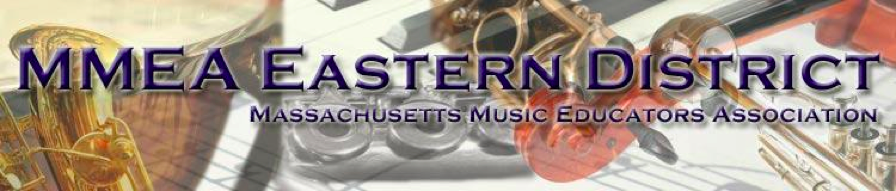 SENIOR FESTIVAL  - OFFICIAL AUDITION LIST FALL 2017Jazz RequirementsInstrument/VoiceTitleVoiceDiLasso  - I Know a Young Maiden, ECS PUBLISHING 1606ViolinMozart - Concerto #3 in G, 1st Mvt., No Cadenza - G. Schirmer (Franko) 50260250ViolaHandel/Casadesus -  Concerto in B minor, 1 st Mvmt., Suzuki Book 7, Alfred  0493CelloVivaldi - Sonata #3 in a, 1st & 2nd Mvts. - INT 1374String BassBach/Sterling – First Suite, Gigue, Suites for Cello Vol. 1 - Peters 238BHarpCPE Bach/Miller - Solfeggietto, Carl Fischer, H23FluteMuczynski - Three Preludes, Op. 18, G. Schirmer 50290620OboeSchumann- Romance No.2, Oboe Solos, ed. Arnold, 14023895Bb ClarinetPierne/Voxman - Canzonetta , Concert and Contest Collection, Hal Leonard 04471630Bass ClarinetGalliard - Sonata #2 of the Six Sonatas Vol. 1, p.4 and 5, McGinnis & Marx 2825BassoonWeissenborn  - Method  #15  Carl Fischer CU96)Alto SaxophoneJacobi  - Sonata for Alto Sax, Mvts 1 & 2, pub. Bourne 121009Tenor SaxophoneBach/Caravan - Cello Suite #2  Mvt. 1, (Pgs. 46-47), Bach for the Saxophone, pub. EthosBaritone SaxophoneCaravan - Sonata Mvt. 1 & 2 (no cadenza),  pub. Ethos (jwpepper number  5007737)TrumpetRopartz  - Andante and Allegro  Carl Fischer ed. (CU572)French HornStrauss - Concerto No.1 in Eb Major, 1st mvmt, International 1715TromboneKoepke - Prelude and Fanfaronade, Concert & Contest Collection, Hal Leonard 04471790Bass TromboneMccarty  - Sonata, Mvmt 3,  Ensemble Pub., ENS014Euphonium (BC/TC)Haydn  - Divertimento, Classic Festival Solos Vol. 2, Alfred EL03893TubaWalters  - Concertante, Rubank, Hal Leonard  04479318Snare DrumCirone  - Portraits in Rhythm No.5, Alfred HAB00101TimpaniWhaley – Musical Studies for the Intermediate Timpanist, , p.25, JR Pub. 54MalletsBach/Whaley  - Bouree from Partita No. 1, Recital Pieces for Mallets, JR Pub. 52Auxiliary PercussionAll Percussion Auditions (including snare, mallets and timpani):Tanner  - Solo No. 8, Eight(+4) 3-minute Audition Solos for Multiple Percussion, Mostly Marimba S4MJazz Auditions:	Snidero – Joe’s Thing, Jazz Conception, Advance Music.  Students will be asked to perform solo with recording (minus soloist with rhythm section only).  Drummers be sure to prepare the transcription, not the lead sheet.Jazz Improvisation:Students will be asked to improvise over changes in Joe’s ThingGuitar/bass/piano/vibes:In addition to the written solo, students will comp changes from assigned solo.   Be prepared to comp a standard blues progression and a ii V I  progression in keys up  to and including 4 sharps and 4 flats.Jazz Drums:In addition to the listed performance solo, drummers should prepare to play in a funk style, a swing style, and a bossa nova style.  These styles should be demonstrated in the format of four bars of time followed immediately by a four bar solo.  These pieces should demonstrate technical and musical control of the drum set.